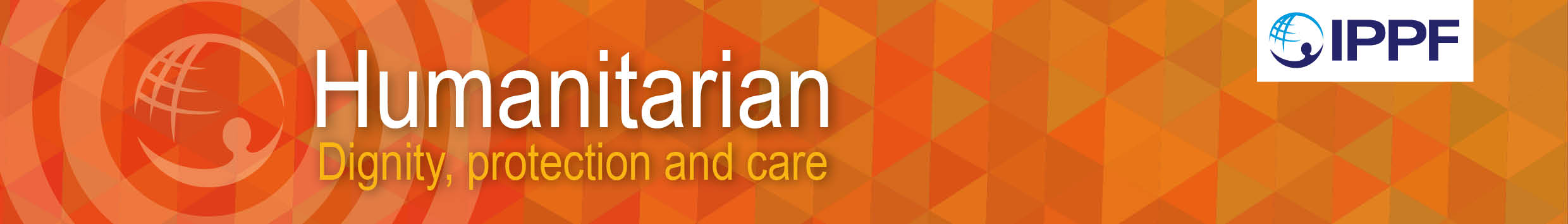 STREAM 3 Emergency Response: Progress ReportThis report should be submitted within 30 days of approval of the proposalSummary of overall progress – Maximum 1 paragraph Summary of activities (Target vs. Progress)Beneficiaries ReachedPlease use this section to report on total beneficiaries’ reached and the required indicators from the proposal. Please include disaggregation and charts/graphs where appropriate. Training summary Challenges Communications tools (please attach high-resolution pictures below)Fund-raising (please give additional details of any other funds raised for this emergency)Member AssociationCountryReporting PeriodProject PeriodMA Contact Person & Title:Submission DateTargetClients reached%Total SRHR ClientApproved Activity(please list the approved activity)Achievement to date(Please list the achievement)CommentsType of training (e.g. MISP)Number of people trained on each training including your staff (disaggregated by gender) Challenges in implementing SRH services in this response   Lessons learnt/methodology used to solve challenge 